Publicado en  el 03/08/2016 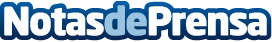 Detinguts els presumptes autors del robatori de la col·lecció d'art de Montserrat GudiolAgents de la Policia de la Generalitat – Mossos d’Esquadra de la Divisió d’Investigació Criminal adscrits a l’Àrea Central d’Investigació de Patrimoni Històric van detenir el 7 de juny quatre homes com a presumptes autors del robatori de gran part de la col·lecció d’art de la pintora Montserrat Gudiol i Corominas, entre les quals hi ha unes pintures singulars atribuïdes a Murillo o El GrecoDatos de contacto:Nota de prensa publicada en: https://www.notasdeprensa.es/detinguts-els-presumptes-autors-del-robatori Categorias: Artes Visuales Cataluña http://www.notasdeprensa.es